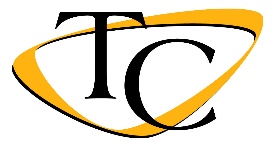 Tri County Education Association Scholarship ApplicationThis scholarship is awarded to one graduating Tri County student who will be attending college the following fall. *The student must have attended Tri County High School for the entire four years. The $ 500 Scholarship is for the first year of college (or school of career specialization).  It is not renewable.  The scholarship will be awarded to the student by check after the first semester.Deadline for Application is March 16, 2018 (to school counselor)To receive the scholarship, you will be required to:Successfully complete one semester of schooling with a GPA of 2.0 or higher.Submit a copy of your semester grade report to the school counselor.On this first sheet please give the following information:Name ___________________________________________________Address __________________________________________________			    ___________________________________________________________For the information on the following pages, please either print clearly using black ink, or type. The forms may be typed and reprinted on a computer, but please make sure to follow the same format as given. On a separate sheet, type an essay to include information about the school you plan to attend, educational goals, professional/career goals and goals you have set for yourself while attending college.Office use onlyThe identification number is to provide identification without distributing names. Be sure to add the Identification number to the top of each page.Identification # ______________G.P.A.______________________ACT test score ________________     SAT test score__________________In the space provided, or on a word-processed page, complete the following information:School Activities:________________________________________________________________________________________________________________________________________________________________________________________________________________________________________________________________________________________________________________________________________________________________________________________________Honors Received: ________________________________________________________________________________________________________________________________________________________________________________________________________________________________________________________________________________________________________________________________________________________________________________________________Community Service: ________________________________________________________________________________________________________________________________________________________________________________________________________________________________________________________________________________________________________________________________________________________________________________________________
Identification Number__________